UNDER 17RECUPERIGIRONE UNICO –  4 Giornata	*La partita riprenderà dal 1° minuto del secondo tempo.GIRONE UNICO –  7 Giornata	GIRONE UNICO –  4 Giornata	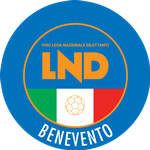 Federazione Italiana Giuoco CalcioLega Nazionale DilettantiDELEGAZIONE PROVINCIALE DI BENEVENTOvia Santa Colomba, 133 - Palazzo Coni82100 BENEVENTOTel. 082462043 – Fax 0824364875Sito: campania.lnd.itE-mail: del.benevento@lnd.it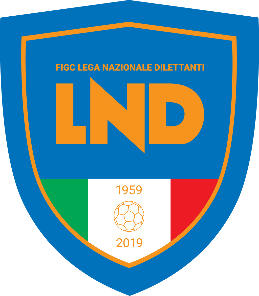 Squadra 1Squadra 2A/RGiornoOraImpiantoLocalità impianto*GRIPPO DRS BENEVENTO CESARE VENTURARSabato23.04.202215:00MeomartiniBeneventoSquadra 1Squadra 2A/RGiornoOraImpiantoLocalità impiantoG.S. PIETRELCINAA.S.D. FARNETUMA      Domenica 24.04.202210.30ComunalePietrelcinaSquadra 1Squadra 2A/RGiornoOraImpiantoLocalità impiantoFARNETUMSPORTING SAN GIOVANNIR        Sabato 30.04.202217.30ComunaleFragneto M